If you are part of a pharmacy group or multiple, please liaise with your company managers/head office as necessary.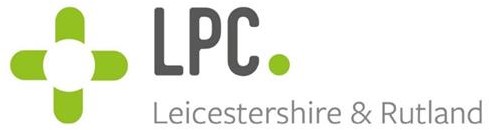 Community Pharmacy Deadline Tracker May 2023SUBJECTREQUIREMENTDEADLINEACTIONS AND LINKSTICK WHEN COMPLETEDMay Bank Holiday and King's Coronation  Pharmacy Rota  Contractual requirementACT NOWCopy of the May 2023 Rota attached.HEREBank Holidays Rota Claims  Contractual requirementWithin 28 days of the date of the rotaIf you were/are directed to open over the Easter or May Bank Holidays, please remember to claim your payment within 28 days of the date of the rota. Please note:Rota claims should now be made by completing the new ‘Directed Rota Claim Form’ on PharmOutcomes.DoS PHARMACY HOURSContractual requirement30th June 2023Pharmacies must ensure there is a comprehensive and accurate profile for their pharmacy inthe Directory of Services (DoS). Information contained in DoS at least once each quarter ofthe financial year. The financial quarters are:1st April to 30th June1st July to 30th September1st October to 31st December1st January to 31st March.DSP ToolkitContractual requirement 30th June 2023The DSP Toolkit 2022-23 is now open and must be completed by 30 June 2023.  A copy of the PSNC DSP toolkit workshop can be downloaded here. Pharmacy Contraceptive Advanced Service (PCS)Pharmacy IncomeReminderThe PCS service was launched on 24th April. For further information please click https://psnc.org.uk/national-pharmacy-services/advanced-services/pharmacy-contraception-service/Top tips to claim for and reconcile SSP paymentsPharmacy IncomeACT NOWPSNC understands that a large number SSP claims continue to be deemed invalid by the NHSBSA due to incorrect endorsements applied by PMR systems and/or pharmacy staff. 